Avviso n. 2/2017 -"CANTIERI INNOVATIVI DI ANTIMAFIA SOCIALE: EDUCAZIONE ALLA CITTADINANZA ATTIVA E MIGLIORAMENTO DEL TESSUTO URBANO"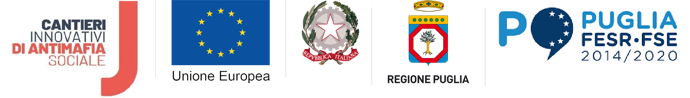 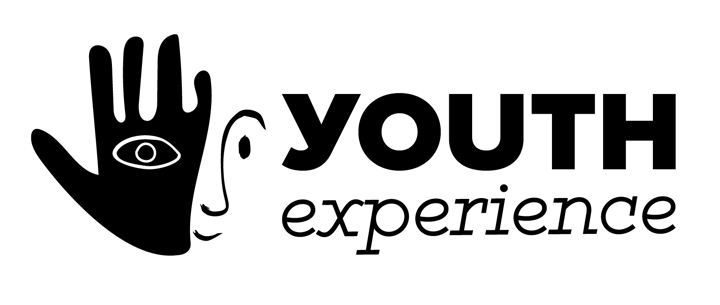 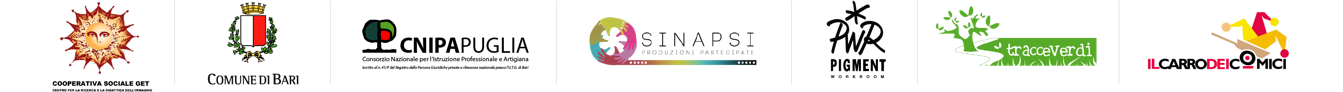 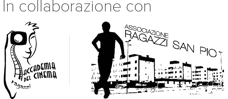 SCHEDA D’ISCRIZIONEACCADEMIA YOUTH EXPERIENCECognome____________________________Nome__________________________________(C.F._________________________)              M            Fnato/a a ___________ prov.________ il___/___/______.e residente a____________________, prov._______ CAP_________ in via __________________________________________________________________________cellulare___________________________________________________________________Composizione del nucleo familiare:Numero componenti il nucleo familiare: ________________________Numero complessivo di figli conviventi: _________________________Dati componenti della famiglia:1. Cognome______________________Nome___________________(C.F._________________________)      M     F nato/a a___________ prov.________ il___/___/______.2. Cognome______________________Nome___________________(C.F._________________________)      M     F nato/a a___________ prov.________ il___/___/______.3. Cognome______________________Nome___________________(C.F._________________________)      M     F nato/a a___________ prov.________ il___/___/______.4. Cognome______________________Nome___________________(C.F._________________________)      M     F nato/a a___________ prov.________ il___/___/______.5. Cognome______________________Nome___________________(C.F._________________________)      M     F nato/a a___________ prov.________ il___/___/______.6. Cognome______________________Nome___________________(C.F._________________________)      M     F nato/a a___________ prov.________ il___/___/______.Tasso di scolarizzazione – livelli di classificazione ISCED    Livello 1 - Istruzione elementare     Livello 2 - Istruzione secondaria inferiore    Livello 3 - Istruzione secondaria superioreCHIEDEdi partecipare alle selezioni per il progetto “Accademia Youth Experience”.Si autorizza al trattamento dei dati personali ai sensi della L. 675/96.Data____________ 	              Firma 	____________________________ 